ABN - 14 852 335 677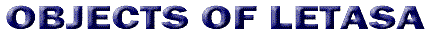 AGMHeld on Friday 19 August 2016at theUniversity of South Australia, City West Campus, Bradley ForumBusiness Session: Chaired by:  Paula Hensing         Commenced at 12.45 pmPresent:  65Apologies: Penny Cavanagh, Kristen Tunbridge, Donna FosterMinutes:MOTION: The Minutes from the last meeting are a clear and accurate record of the proceedings. 	Moved: R Sommariva  Seconded: Danielle CioffiProposed Constitutional Change MOTION:  Moved:  	      Seconded:  No Motion moved – nil actionPresident’s Report: Peter CavourasPrinted in Legal BriefMOTION: The President’s report be accepted Moved:  S Snaith Seconded: H Douglas-IrvingTreasurer’s Report: Kathleen MeyersMOTION: The Treasurer’s report is a clear and accurate account of LETASA’S financial position and should be accepted. Moved: K MeyersSeconded: G BaileyElection of the 2016 – 2017 Committee The following office bearers were elected:President:  Peter Cavouras continues into a second term. (No election needed)	Vice President:  Brett Schenk			Treasurer:  Kathleen Meyers – to be shadowed by Sharon Snaith	Secretary:  Penny Cavanagh			Membership Secretary:  Yvette Winter	Technology and Web Manager: Danielle CioffiPublications Officer:	 No nomination – Role to be further discusses at LETASA Executive Meeting. Geof Bailey will hand over materials to P CavourasCountry Liaison Person: Kristen Tunbridge	Ex-officio:  Courts Education Manager	        Parliament Education OfficerThe following members were duly elected to the LETASA COMMITTEE of 2016 – 2017 – (not less than 5 members of the Association and a maximum resolved at the AGM – s 6.2 Legal Education Teachers Association Constitution)Irene FrangosDonna FosterKate RankineAnnette ChigrosSharon SnaithRick SommarivaJarrad LungleyPaula HensingAntony BauzeMary HodsonGeorge GardnerNext AGM Meeting August 2017BOB TUCKER MEMORIAL AWARD Not awarded this yearLETASA SERVICE  AWARD 	Not awarded this year ANY OTHER BUSINESS – Geof Bailey retires at the end of this academic year. Public acknowledgement was made on recognition of the enormous contribution Geof has made to the Association over many decades. His contribution towards the development of LETASA, the refinement of the subject, development of teaching materials, which he has most generously made available, his mentorship, his collegiality and absolute wit will be seriously missed. He is a legend among our ranks! The meeting was advised that in honour of this enormous probono contribution, which has been a financial lifeline for LETASA, the Executive Committee will send off Geof with a fitting departure and gift of thanks.  Meeting concluded at: 1.12pm